INDICAÇÃO Nº 8534/2017Indica ao Poder Executivo Municipal o levantamento de copa das árvores em área pública na Rua Barão de Mauá, no bairro Jardim Batagin.Excelentíssimo Senhor Prefeito Municipal, Nos termos do Art. 108 do Regimento Interno desta Casa de Leis, dirijo-me a Vossa Excelência para sugerir que, por intermédio do Setor competente, seja executado levantamento de copa das árvores em área pública na Rua Barão de Mauá, no bairro Jardim Batagin, neste município. Justificativa:Esta vereadora foi procurada por munícipes relatando a necessidade de manutenção da área pública que, de acordo com eles, a copa da árvore alcança metade da rua que tem mão dupla e sendo itinerário de Ônibus, obrigando os motoristas de ônibus e de caminhões a invadirem a mão contrária. Além disso, as árvores sem poda prejudicam a iluminação. e pedem medidas urgentes.Justificativa:Plenário “Dr. Tancredo Neves”, em 17 de novembro de 2.017.Germina Dottori- Vereadora PV -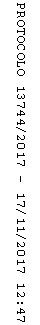 